Faculty Senate Meeting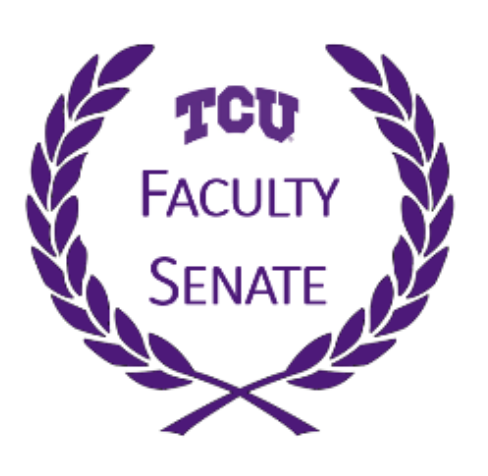 Thursday, March 3, 20223:30 – 5:00 PMVia Zoomhttps://tcu.zoom.us/j/95808666403?pwd=UTR0aGt3QWw5RnVZMjZXMnNqWm1Idz09Draft AgendaItemPresenterMinEnd TimeCall to OrderJoddy Murray13:31Approval of the Minutes & RemindersJoddy Murray13:32Remarks from the ProvostProvost Dahlberg53:37FS Executive Committee Diversity OfficerJames Rodriquez53:42Vice Chancellor for Finance & AdministrationWilliam Nunez103:522022 Cliburn CompetitionKim Blouin, Cliburn Director of Marketing104:02Non-Tenure Track Ad Hoc Committee ReportDanyelle Ackall204:22TCU Values Committee Kathy Cavins Tull54:27Vote on New Core Assessment OutcomesMarlo Jeffries104:37QEP UpdateClaire Sanders54:42FRC on Trustee/Faculty RelationsDan Williams104:52Senate Office ElectionsPam Frable54:57AdjournmentJoddy Murray14:58